SloveniaSloveniaSloveniaSloveniaSeptember 2029September 2029September 2029September 2029SundayMondayTuesdayWednesdayThursdayFridaySaturday123456789101112131415Return of Primorska to the Motherland1617181920212223242526272829Slovenian Sports Day30NOTES: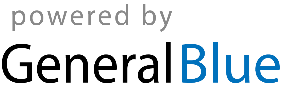 